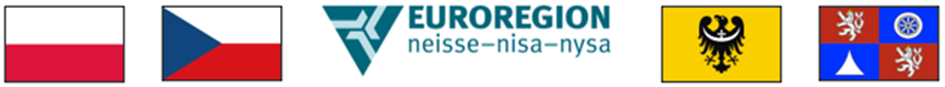 Projekt spolufinancován z Fondu malých projektů TurówNázev projektu:Např. Výsadba aleje ovocných stromů podél místní komunikaceStručný popis aktivit projektu:Např. 
V rámci projektu došlo v roce 2023 k výsadbě aleje ovocných stromů podél místní komunikace. Jednalo se o obnovu původní aleje, která byla v minulosti vykácena. Pro výsadbu byly použity původní dřeviny (jabloně a hrušně).PříjemceNapř.Obec ČernousyFond malých projektů Turów byl zřízen v souladu s ustanovením Dohody mezi vládou České republiky a vládou Polské republiky o spolupráci k řešení vlivů těžební činnosti v povrchovém hnědouhelném dole Turów v Polské republice na území České republiky.Fond je spolufinancovaný stejnou měrou Českou republikou a Polskou republikou.